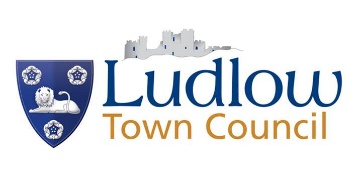 LUDLOW TOWN COUNCILA G E N D A
REPRESENTATIONAL COMMITTEE
To: All Members of the Council, Unitary Councillors; PressContact: Gina Wilding, Town Clerk
Ludlow Town Council, The Guildhall
Mill Street, Ludlow, SY8 1AZ01584 871970
townclerk@ludlow.gov.uk
Dispatch date: 27th September 2023
You are summoned to attend a meeting of Representational Committee at 
The Guildhall, Mill Street, Ludlow SY8 1RZ  on Tuesday 3rd October 2023 at 7pm  
Gina Wilding
Gina WildingTown Clerk
K e y   A g e n d a   I t e m s:PLANNING APPLICATIONSTRAFFIC MANAGEMENT & ROAD CLOSURESPublic Open Session (15 minutes in total) – Members of the public are invited to make representations to the Committee on any matters relating to the work of the Committee.  The maximum time allotted per person is three minutes.
 HEALTH AND SAFETY 	The fire exit can be found to the left outside the Council Chamber and via the front door. The fire assembly point is on the pavement opposite the Guildhall. For fire safety purposes all Councillors should sign the attendance book and members of the public should sign the attendance sheet. RECORDING OF MEETINGS 
Under the Openness of Local Government Regulations 2014, recording and broadcast including blogging, tweeting and other social media is permitted during public session of Council meetings.   
The act of recording and broadcasting must not interfere with the meeting.      3.     Apologies
   To receive apologies from committee members.   
  4.	 Declarations of Interests   
	To receive members’ declarations of interests for: 
a) Disclosable Pecuniary Interest b) Declaration of conflicts of Interestc) Declarations of personal interestMembers are reminded that they must not participate in the discussion or voting on any matter in which they have a Disclosable Pecuniary Interest and should leave the room prior to the commencement of the debate.5.    Public Open Session (15 minutes) Members of the public are invited to make representations to the Committee on any matters relating to the work of the Committee.  The maximum time allotted per person is three minutes.  The maximum time for this session if there are multiple speakers is 15 minutes.   The public may not speak during the rest of the meeting.     6.	LUDLOW UNITARY COUNCILLORS SESSION	  Ludlow’s Unitary Councillors are invited to provide a short update on Shropshire                Council matters relating to Ludlow.    7.     MINUTES   To approve as a correct record and sign the minutes of the Representational               Committee meeting held on 5th September 2023        8.	 ITEMS TO ACTION To note the items to action of the Representational Committee on 5th September  2023.    9.	SHROPSHIRE COUNCIL DECISIONS PENDING           To note the following pending decisions.10.	SHROPSHIRE COUNCIL DECISIONS	To note the following decisions.11.	PLANNING APPLICATIONS       To consider and comment on all validated planning applications. For full details of validated applications, please follow the link below and search Ludlow Town Council  https://pa.shropshire.gov.uk/online-applications/search.do?action=weeklyList&searchType=Application 12.	ROAD CLOSURE/TRAFFIC MANAGEMENT   To consider the road closures and traffic management listed below and online. Road closures can be viewed at:  https://roadworks.org/  or https://one.network/  13. 	BUILDINGS BUILDING LAND AND TREES		                                       13                                              To consider recent updates and / or provide information.23/03391/LBC  Chimney Pots , Church Street, Ludlow, Shropshire, SY8 1AWReplace existing windows to North (2 sash and one half moon) and East side 3 sash) of the building23/03583/FUL  39 Bringewood Rise, Ludlow, Shropshire, SY8 2NBConversion of integral garage to residential use to include extension 22/03998/VRA106  Land On The East Side Of Ludlow County Primary School, Clee View, LudlowVariation of the Section 106 Legal ObligationPursuant to planning permission 15/00071/FUL to remove the affordable housing contribution in its entirety23/03686/FULLudlow Hospital , Gravel Hill, Ludlow, Shropshire, SY8 1QX.Extension to the existing reception area with internal alterations.23/03806/TCABroadgate Mews, Lower Broad Street, Ludlow, Shropshire, SY8 1PH.Crown reduce by approx. 3m, crown lift by 1-2m, thin and deadwood 1no Yew within Ludlow Conservation Area23/03735/VARBeech House , 41 New Road, Ludlow, Shropshire, SY8 2NY.Variation of Condition 2 (approved plans) of Application Reference Number: 21/04581/FUL  Date of Decision: 25/01/2022 Minor amendments to approved Plot 3. First floor footprint increased to facilitate a full two-storey dwelling with 4no. bedrooms.23/03504/LBC  Hope House Childrens Hospice, 17 King Street, Ludlow, Shropshire, SY8 1AQInstallation of replacement signage, a discrete CCTV camera (infra-red) to either side, repaint entrance door in same shade of burgundy, addition of dummy alarm box to left hand elevation, insertion of concertina grill inside shop affecting a Grade II Listed BuildingGRANTED23/02719/LBC  46 Bull Ring, Ludlow, Shropshire, SY8 1ABChange of use of upper floors of retail premises to form two apartments, including internal alterations to a Grade II listed buildingGRANTED23/03099/FULLock-Up Garage No.8, Quarry Gardens, Ludlow, Shropshire, SY8 1F.Proposed Extension to an existing lock-up garageGRANTED23/03149/TCALudlow Castle , Castle Square, Ludlow, Shropshire, SY8 1AY.Works to a number of trees (see schedule) within Ludlow Conservation AreaGRANTED23/03435/TCA  Mill House, Lower Mill Street, Ludlow, Shropshire, SY8 1BHTo reduce 1no. Hawthorn by 30 percent and to crown lift 1no. Sweet Chestnut, 1no. Oak, 1no. Sycamore and 1no. Tulip tree by 6-7ft within Ludlow Conservation AreaGRANTED23/03393/TCA  St Laurences Church, Church Walk, Ludlow, Shropshire, SY8 1ALTo prune 3no. Yews (Y1, Y5, Y6) (as per schedule and photographs) within Ludlow Conservation AreaCONSENT BY RIGHT23/03361/TCA  145 Corve Street, Ludlow, Shropshire, SY8 2PGReduce back lower branches by 25-30% of 1no Magnolia within Ludlow Conservation AreaCONSENT BY RIGHT23/03522/TCA  Wigley Field Allotments, Halton Lane, Ludlow, Shropshire, SY8 2JETo pollard at approx. 3metres 1no. White Willow (T0150) within Ludlow Conservation AreaCONSENT BY RIGHT23/02715/FUL  Castle Lodge Buttery , Castle Square, Ludlow, Shropshire, SY8 1AYInstallation of a 'bird-beak' flue (to replace existing trickle fan)GRANTED23/03571/FUL  Ludlow Rugby Football Club, Ludlow Rugby Club, Linney, Ludlow, Shropshire, SY8 1EEApplication under Section 73A of the Town and Country Planning Act 1990 for change of use from agricultural to community recreation (Use class F2(c)) with occasional vehicle parking (resubmission)GRANTED23/03631/FUL10-12 Castle Street, Ludlow, Shropshire, SY8 1AT, Installation of four wall mounted lights and re-decoration of building frontageGRANTED23/03616/LBC  10-12 Castle Street, Ludlow, Shropshire, SY8 1ATWorks to Listed Building to facilitate the re-decoration of building frontage, installation of four wall mounted lights and display of various signageGRANTED23/03632/ADV10-12 Castle Street, Ludlow, Shropshire, SY8 1AT, Display of fascia sign, externally illuminated logo sign and projecting sign, post mounted menu case and internally illuminated wall mounted menu caseGRANTED23/03739/TCA  Gardeners Cottage, 11 Lower Mill Street, Ludlow, Shropshire, SY8 1BHFell 1no Silver Birch within Ludlow Conservation AreaGRANTED23/04044/TCA  20 Gravel Hill, Ludlow, Shropshire, SY8 1QLCrown reduce by 10ft 1no Ash within  Ludlow (Gravel Hill) Conservation Areahttp://pa.shropshire.gov.uk/online-applications/applicationDetails.do?activeTab=summary&keyVal=S0ZDMJTD0GI0023/03950/FUL  81 Charlton Rise, Ludlow, Shropshire, SY8 1NDErection of a first floor extension above existing integral garage to side elevationhttp://pa.shropshire.gov.uk/online-applications/applicationDetails.do?activeTab=summary&keyVal=S0MNDYTDJWM0023/03925/LBC  Riverside , 18 Temeside, Ludlow, Shropshire, SY8 1PDReplacement of 2 windows to the rear elevation and repainting of existing painted renderhttp://pa.shropshire.gov.uk/online-applications/applicationDetails.do?activeTab=summary&keyVal=S0K872TDJV50023/04012/FUL  Rickards & Son Limited, Woods Yard Stores, Wood Yard, Ludlow, Shropshire, SY8 2PXChange of use of existing first and second floor workshops (B2 and E Uses) to art gallery/studio, creative workshop and cafe (Use Class F.1)http://pa.shropshire.gov.uk/online-applications/applicationDetails.do?activeTab=summary&keyVal=S0VWOXTDK0D0023/04028/LBC  1 - 2 King Street, Ludlow, Shropshire, SY8 1AQInternal works, including new doorway, new stair, removal of some partitions and addition of others affecting a Grade II Listed Buildinghttp://pa.shropshire.gov.uk/online-applications/applicationDetails.do?activeTab=summary&keyVal=S0XRFMTDK1B0023/04081/FUL  13 Upper Linney, Ludlow, Shropshire, SY8 1EFInstallation of 3 conservation roof windowshttp://pa.shropshire.gov.uk/online-applications/applicationDetails.do?activeTab=summary&keyVal=S11H7DTDK470023/03716/OUTProposed Residential Development, Fishmore Road, Ludlow, Shropshire, SY8 2LUOutline application (all matters reserved) for the redevelopment of former coach depot (now agricultural storage) for residential development https://pa.shropshire.gov.uk/online-applications/applicationDetails.do?activeTab=summary&keyVal=RZWQ3WTDJK400 23/04170/DISThe Maltsters House 111 Corve Street Ludlow Shropshire SY8 1DJProposal Discharge of Conditions 3 (External Windows/Doors/Joinery) and 4 (Exterior soil/vent pipes/waste pipes/rainwater goods/boiler flues/ventilation terminals/meter boxes/exterior cabling/electrical fittings) associated with planning application number 23/00448/LBC https://pa.shropshire.gov.uk/online-applications/applicationDetails.do?keyVal=S1EFGSTDK9I00&activeTab=summary 23/04099/FUL3 Lower Galdeford Ludlow Shropshire SY8 1RNConversion of former shop into residential unit (Resubmission)https://pa.shropshire.gov.uk/online-applications/applicationDetails.do?activeTab=summary&keyVal=S170SETDK5J00  23/03964/DISProposed Conversion Of Outbuildings To The East Of Raven Lane Ludlow ShropshireDischarge Condition 8 (demolition) of planning permission No. 20/03305/FUL https://pa.shropshire.gov.uk/online-applications/applicationDetails.do?activeTab=summary&keyVal=S0NR0LTD0GT00 23/03961/DISProposed Conversion Of Outbuildings To The East Of Raven Lane Ludlow ShropshireDischarge Condition 9 (demolition) of listed building consent No. 21/03526/LBCDateLocationTraffic ManagementCompany Work Description25th November 2023Ludlow WinterFestivalSATURDAY 25 - NOVBetween10:00- 18:00.High Street, CastleSquare, Dinham(from CastleSquare to CampLane). One WayRestriction in place onBroad Street (northbound TrafficProhibited BetweenBell Lane and HighStreet), One-Way Ordersuspension on BellLane (two-way trafficallowed).Road Closure LTCLudlow Winter FestivalSUNDAY12-NOV between 10:30 and 12:30.Ludlow Remembrance Sunday parade on Roads opened when safe to do so. Roads affected Bull Ring, King Street, High Street, Castle Street, Mill StreetRoad ClosureLTCLudlow Remembrance SundaySATURDAY 11-NOV between 10:30 and 12:30.Ludlow Armistice Dayevent on Roads opened when safe to do so. Roads affected Castle Street from Event Square to Church StreetRoad ClosureLTCLudlow Armistice Day23 Oct - 25 OctSt Margaret RoadTraffic control (two-way signals)SCvarious tree worksFrom opposite number 59 to 4122 Oct 08:00 - 16:00Old StreetTraffic control (two-way signals)Openreach18 Dec 09:30 - 19 Dec 15:30TemesideRoad closureOpenreach6 Nov - 10 NovTemesideRoad closureShropshire CouncilFell ash trees with ADB identifiedFrom buried street light to end of railings running along the river bank29 Jan 2024 09:30 - 31 Jan 2024 15:00Lower GaldefordTraffic control (two-way signals)Severn Trent Water20 Nov - 24 NovLinneyRoad closureShropshire CouncilShropshire Council has a duty to provide adequate drainage on our roads. Drainage systems are crucial for the safety of our roads during rain, and proper drainage also helps the road surface last longer23 Oct - 27 Oct Mon - Fri 0:00 - 23:59Linney, LudlowClosure will be in place 24/7 whilst working times will be 09:30-15:00Shropshire CouncilDrainage Crossing1 Nov 07:00 - 2 Nov 17:00Julian RoadRoad closureSevern Trent WaterRemedial WorksMembershipCouncillors Ginger (Chairman), Childs, Gill, Jones, Lyle O’Neill, Parry, Pote, Tapley, Thompson, B. Waite, and S.Waite (Vice).The next meeting of members of Representational Committeewill be held on 7th November 2023.